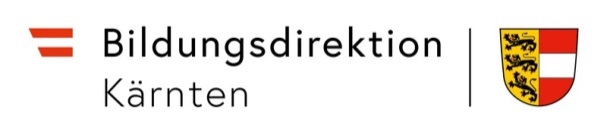 Sehr geehrte Eltern!Sehr geehrte Erziehungsberechtigte!Bei  der  Schuleinschreibung  wurde  beobachtet,  dass  die  Deutschkenntnisse  Ihres  Kindes……………………………………………………………………………………………… (Vorname Familienname) möglicherweise nicht ausreichen, um dem Unterricht folgen zu können.Daher müssen Sie bitte mit Ihrem Kind am ………………………………. um …………….……….. nochmals zu uns in die Schule kommen. An diesem Termin werden die Deutschkenntnisse Ihres Kindes festgestellt*.Sollten Sie zu diesem Termin verhindert sein, müssen Sie mit der Schulleitung umgehend einen anderen Termin vereinbaren.Auf ein Wiedersehen freut sich Ihre Schulleitung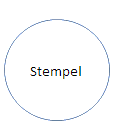 ______________ am   	                                          Datum, Unterschrift der Schulleitung*Begründung:Schüler/innen, die dem Unterricht aufgrund mangelnder Deutschkenntnisse noch nicht folgen können, werden gemäß § 8h Schulorganisationsgesetz in Deutschförderklassen oder Deutschförderkursen gefördert. Daher sind die Deutschkenntnisse der Kinder verpflichtend mit dem Test MIKA-D (Messinstrument zur Kompetenzanalyse – Deutsch) von der Schule festzustellen.Ich,	………………………………………………………..………………….	(Vorname Familienname), bestätige hiermit den Erhalt der Information über die Feststellung der Deutschkenntnisse._______________ am  ________________________________________________                                Datum, Unterschrift des/der Erziehungsberechtigten